) Suppose the market for watermelons can be described by the graph below.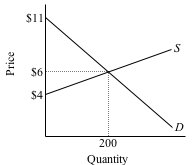 If Jon's maximum willingness to pay for a watermelon is $8, how much surplus per unit is he receiving at the market price of $6?Suppose Figgy Farms requires at least $5 per watermelon before they will sell in this market. What is Figgy's producer surplus per unit in this market?How much total consumer surplus is received in this market?How much total producer surplus is received in this market?What is the combined surplus in the market?